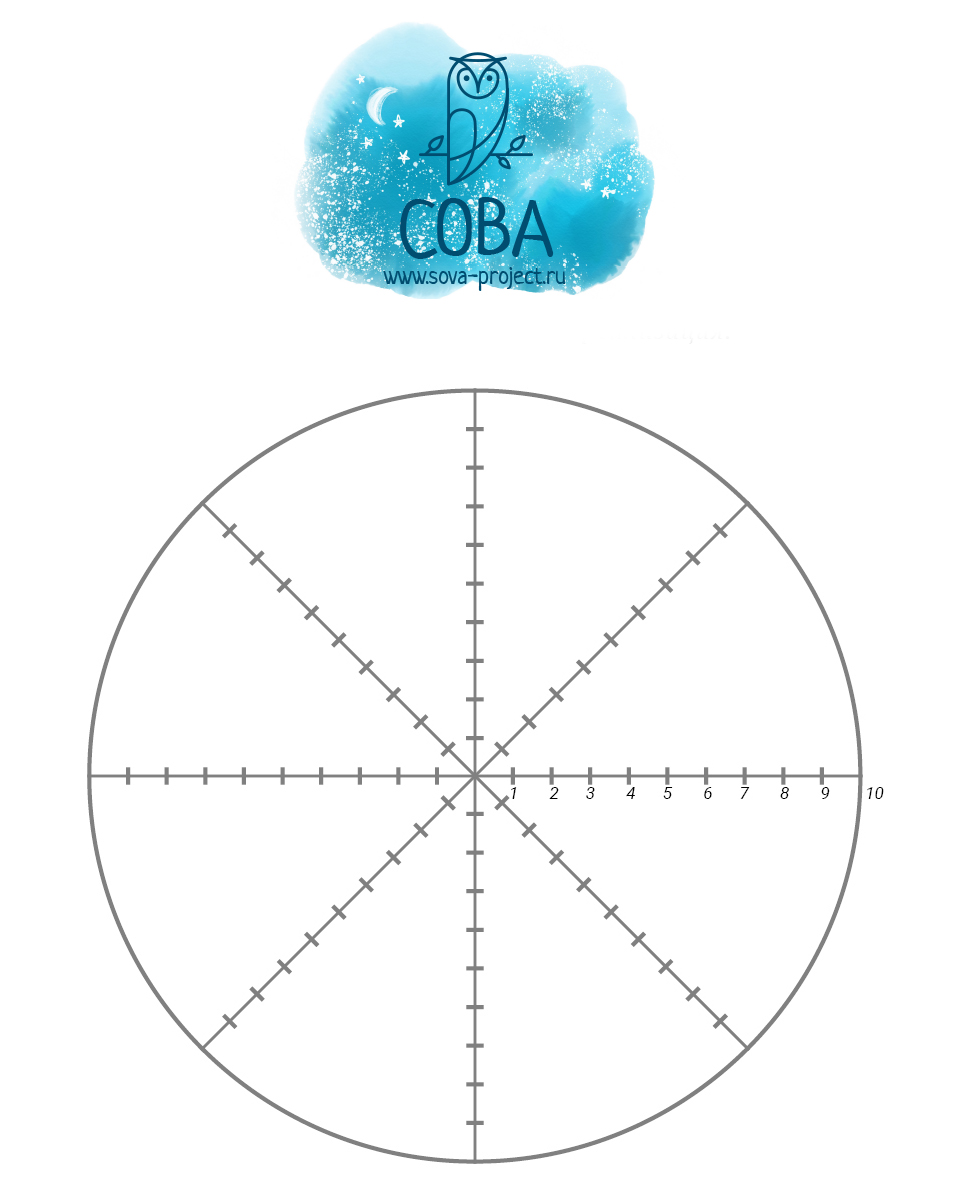 Я молодец!1.__________________________________2.__________________________________3.__________________________________4.__________________________________5.__________________________________Здравствуй, _______________________!Это Бог.На сегодня твоя помощь мне не понадобится.Можешь спокойно заниматься своими деламиПодпись:__Бог__Дата: _________Интеграционная картина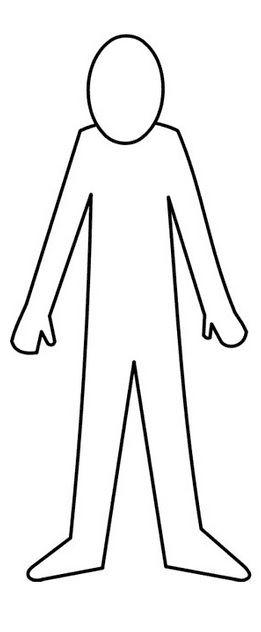 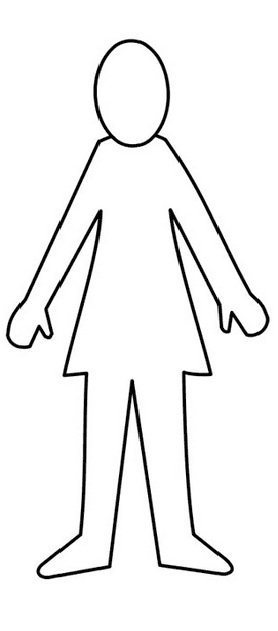 АнтиСтресс ПланЯ молодец!1.__________________________________2.__________________________________3.__________________________________4.__________________________________5.__________________________________ТИПЫ СТРЕССОРОВСПОСОБЫ ПРЕОДОЛЕНИЯСТРЕССОРЫ, КОТОРЫЕ НАМ НЕПОДВЛАСТНЫСТРЕССОРЫ, НА КОТОРЫЕ МЫ МОЖЕМ НЕПОСРЕДСТВЕННО ВЛИЯТЬСТРЕССОРЫ, КОТОРЫЕ ВЫЗЫВАЮТ СТРЕСС ТОЛЬКО ИЗ-ЗА НАШЕЙ ИНТЕРПРЕТАЦИИСфераЧто я сделаюКогда?Кто ответственный?